Osborne News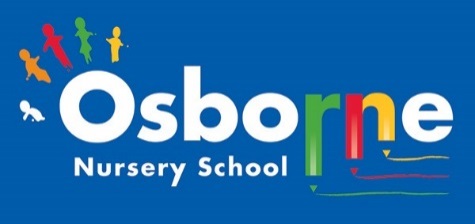 June 2019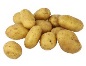 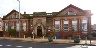 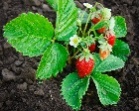 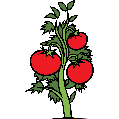 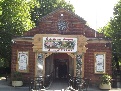 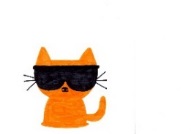 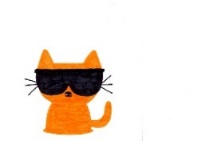 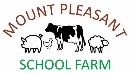 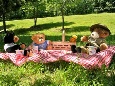 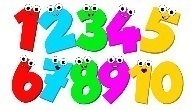 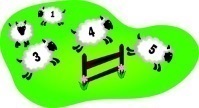 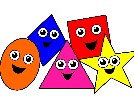 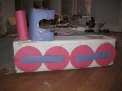 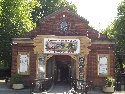 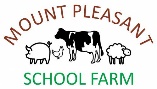 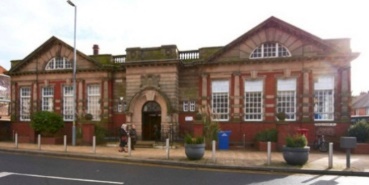 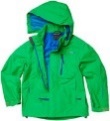 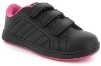 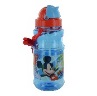 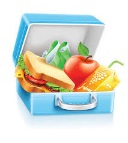 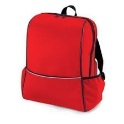 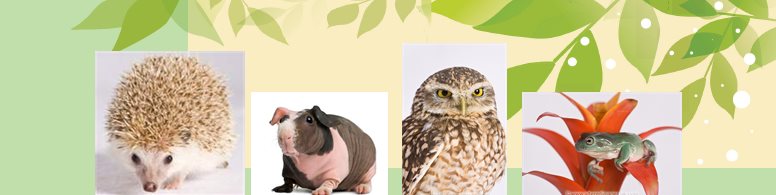 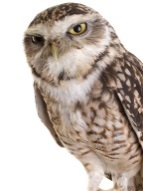 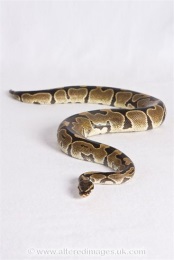 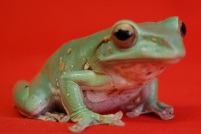 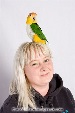 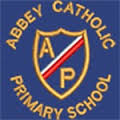 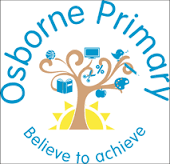 